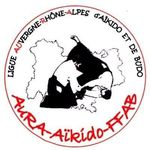 A retourner impérativement avant le 10 mars 2024 A l’adresse mail suivante : ligueaura.aikido.ffab@gmail.comPour les candidats à partir de 2ème dan, se munir de son passeport AIKIKAIFICHE DE PRESENTATIONAU GRADE DE       DAN AIKIKAIGrade Dan FFAB déjà obtenuGrade Dan FFAB déjà obtenuGrade Dan FFAB déjà obtenuGrade Dan FFAB déjà obtenuGrade Dan FFABObtenu leGrade Dan AïkikaïObtenu le